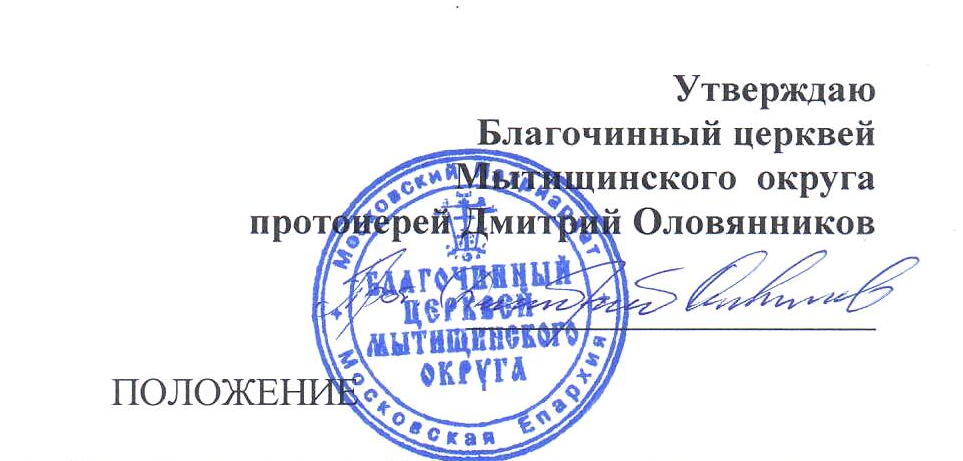 о подготовке и проведении Конкурса в рамках IV Фестиваля православного искусства «Храм души моей», посвященного празднованию Всероссийских дней Славянской письменности и культуры.Московская область, Мытищнский район, деревня Бородино, ул. Богоявленская, вл.708 мая 2016 годаwww.borodino-hram.ruОбщие положенияНастоящее Положение определяет порядок организации и проведения Конкурса в рамках IV Фестиваля православного искусства «Храм души моей» (далее Конкурс).Конкурс проводится в целях возрождения традиции православных концертов, воспитания нравственности и духовности детей и молодежи, направленных на сохранение традиционных, нравственных устоев, на оздоровление общества в целом.Организаторы КонкурсаНастоятель Богоявленского храма д. Бородино протоиерей Дергачев Владислав Александрович и православный приход Богоявленского храма д. Бородино.Задачи Конкурса:возрождение традиции православных концертов;совершенствование мастерства самодеятельных творческих коллективов;патриотическое, духовно – нравственное   воспитание участников конкурса  (выступающих и зрителей);пробуждение интереса широких слоев общественности к истокам российской истории и культурной самобытности.Участники Конкурса К участию в Конкурсе приглашаются воспитанники Воскресных школ.Условия и требования к программе Конкурса   Тема Конкурса «Пасха Красная». В программу включены следующие номинации:рисунокприкладное искусствочтецыхорОрганизация проведения Конкурса                                             5.1. Этапы проведения  Конкурса:Срок подачи заявок на участие до 25 апреля 2016 годаПроведение конкурса состоится 08 мая 2016 годаЗакрытие Фестиваля состоится 15 мая 2016 года План мероприятий на 08.05.2016 года:План мероприятий на 15 мая 2016 года:начало в 13.00;награждение участников;финальный концерт с участием победителей хорового конкурса;спектакль «Чудная Пасха» детского приходского театра Богоявленского прихода;праздничное чаепитие.5.2. Главные критерии оценки:высокое духовное и художественное достоинство;оригинальность исполнения;     соответствие содержания и исполнения  духовной направленности;  исполнительский уровень.6. Подведение итогов Конкурса. НаграждениеВыступление  конкурсантов  оценивает коллективное  жюри. Оргкомитет определяет состав жюри.Решение жюри является окончательным, обжалованию и пересмотру не подлежит.Жюри Конкурса подводит итоги и по результатам голосования определяет  победителя в каждой номинации.Участники конкурса будут награждаться сертификатами, дипломами и специальными призами  15.05.2016г. в 13 ч. 00 мин. 7. ЗаявкиЗаявки на участие в Конкурсе принимаются оргкомитетом строго по форме до 25 апреля 2016 года по электронной почте ежедневно. 8. Контактная информацияАдрес Оргкомитета: Московская область, Мытищнский район, деревня Бородино, ул. Богоявленская, вл.7., Богоявленский храм.Сайт: www.borodino-hram.ru.Контактный телефон: 8-926-924-19-61. Электронный адрес: borodino-hram@yandex.ruЗАЯВКА – АНКЕТА  (приложение 1)на участие в конкурсе православного искусства« Храм души моей»(рисунок и прикладное искусство)Ф.И.О.участника                                                                                                        Возраст ___________________________________________________________Населенный пункт                                                                                                                                                                                                                                                   Храм _____________________________________________________________Наименование работы/ номинация  __________________________________________________________________________________________________________________________Руководитель (Ф.И.О.), должность                                                                                                                                                                                                                        Контактный телефон преподавателя:                                                                                                                                                                                                                                                 ЗАЯВКА – АНКЕТА  (приложение 2)на участие в конкурсе православного искусства« Храм души моей»(хор)Полное название коллектива (участника)                                                                                                                                                                                                                                                                                                           Населенный  пункт                                                                                                                                                                                                                                                          Храм ____________________________________________________________Количество участников                                                                                                                                                                                                                                                                                                                                       Руководитель (Ф.И.О.), должность                                                                                                                                                                                                                                                                                                                              Исполняемый репертуарНазвание:                                                                                                                                                                                                                                                                                                                                                            Автор:                                                                                                                                                                                                                                                                                                                                                            Продолжительность:                                                                                                                                                                                                                                                                                                                                            ЗАЯВКА – АНКЕТА  (приложение 3)на участие в конкурсе православного искусства« Храм души моей»(чтецы)Ф.И.О.участника                                                                                                        Возраст ___________________________________________________________Населенный пункт__________________________________________________Храм                                                                                                                                                                                                                                                     Руководитель (Ф.И.О.), должность                                                                                                                                                                                                                        Контактный телефон преподавателя:                                                                                                                                                                                                                                                 Приложение 1Конкурс рисунков и прикладного искусства на тему « Пасха Красная»ПоложениеНастоящее Положение представляет собой нормативный документ, регулирующий взаимоотношение участников и организаторов конкурса среди православных детей Мытищинского благочиния.Цели.Конкурс проводится целью духовного просвещения, нравственного и патриотического воспитания подрастающего поколения; развития творческих начал в душе ребенка на основе православных традиций; выявление и раскрытие молодых талантов; создание среды для творческого общения детей и юношества.Задачи:смотр творческих достижений участников;демонстрация катехизаторских и миссионерских возможностей   изобразительного искусства;повышение профессионального мастерства участников конкурса;организация творческого общения участников.Организаторы.Настоятель Богоявленского храма д. Бородино протоиерей Дергачев Владислав Александрович и православный приход Богоявленского храма д. Бородино.Место сдачи конкурсных работ.Работы принимаются в церковной лавке Богоявленского храма до 06 мая 2016 года. Участники конкурса.В конкурсе принимают участие дети от 5 до 17 лет.Условия участия в конкурсе и требования к работам участников.6.1. Конкурс проводится в двух возрастных группах  от 5 до 17 лет:1-ая группа 5-9 лет;2-ая группа 10-17 лет.Для участия в конкурсе необходимо предоставить рисунки или поделки, не более одной работы.К каждой работе должен быть приложен сопроводительный листок с информацией. В нем должно быть разборчиво указано автор, возраст, приход или воскресная школа, название работы, номинация (образец прилагаемой подписи предоставлен). При несоблюдении хотя бы одного из условий, работы на конкурс не принимаются. Неподписанные работы на конкурс не принимаются.6.2. Требования к оформлению рисунка:Формат работ  не менее А-3, А-4 с паспарту, в раме. Работы не сгибать и не сворачивать! Необходимо иметь надёжные крепления для экспонирования. Образец прилагаемой подписи:Каждая работа должна сопровождаться этикеткой  с обеих сторон.6.3. Направления:изделия из ткани, бисера, дерева, бумаги;вышивка, традиционная народная кукла, лоскутная мозаика, резьба по дереву, бисероплетение, различные панно, роспись по дереву и др. техника;рисунок.Возврат конкурсных работ после проведения конкурса осуществляется по желанию автора, остающиеся (по решению автора) в распоряжении организаторов работы, используются по усмотрению организаторов с сохранением авторства работы согласно закону по защите авторских прав.Оценка  конкурсных  материалов, критерии отбора лучших работ  конкурса  рисунков и работ прикладного искусства.Конкурсные  работы оцениваются   в  соответствии с общими  критериями:  7.1. Критерии оценки работ:Обязательно авторское название работыСоответствие теме конкурсаПолнота  раскрытия темыКачество исполнения;Оригинальность сюжета, техники выполненияСоответствие требованию оформления рисункаСамостоятельность  выполнения работыКультура выполнения работыКреативная составляющаяОригинальностьКомпозиционное решениеАктуальностьПрименение новых технологий и материалов, нетрадиционное применение известных материалов (поделки)Каждый критерий оценивается по 5 бальной шкале.                         7.2. Памятка руководителям и родителям:в основе данного конкурса – привлечение детей к изобразительному искусству, содействие их творческому росту;просим помнить, что данный конкурс проходит в целях возрождения традиций православного воспитания и духовности детей и молодежи;просим дать возможность ребёнку самому поразмышлять, пофантазировать; в раскрытии темы важен упор на внутренний рост личности ребёнка, а не на его внешнюю активность.   Итоги конкурса.  Экспертная группа, по предоставленным материалам, проводит отбор финалистов по каждой номинации. Гран-при конкурса будет вручена человеку, выполнившему лучшую работу по решению жюри. Победители награждаются грамотами, а все участники – сертификаты участия.Отдельно проходит голосование за приз зрительских симпатий.Организационный комитет конкурса.Для подготовки и проведения конкурса создаётся организационный комитет (далее – Оргкомитет). Организационный комитет конкурса осуществляет его организацию и проведение. Председатель Оргкомитета – священник Богоявленского храма  иерей Леонид (Демаков). Оргкомитет формируется из представителей православного прихода  благочиния.Оргкомитет разрабатывает положение о конкурсе и оставляет за собой право на внесение изменений в настоящее Положение.                                                 C  16 апреля по 06 мая 2016 года в адрес организаторов конкурса (г. Мытищи, д. Бородино, ул. Богоявленская, вл.7, Богоявленский храм)  в помещение церковной лавки привозятся работы (ежедневно с 8.00 до 15.00; пятница и суббота с 8.00 до 18.00). Далее осуществляется просмотр и оценивание  работ членами экспертного жюри,  по итогам определяются победители  в каждой возрастной группе. Каждый участник может представить на Конкурс 1 работу по данной номинации.    Жюри конкурса.Жюри конкурса формируется Оргкомитетом. Жюри проводит отбор рисунков и работ по прикладному искусству на конкурс и определяет победителей конкурса. Жюри имеет право принимать решение о присуждении специальных дипломов и призов, а также в пересмотре номинаций конкурса.                                                                                Награждение победителей будет проходить 15 мая 2016 года в 13-00. Для получения дипломов и сертификатов  необходимо присутствие участника или его представителя на церемонии награждения.       Состав   экспертного  совета оргкомитета  православного конкурса рисунка и прикладного искусства.1. Председатель экспертного  совета - Иерей Леонид (Демаков)   2. Член экспертного совета - Ивлев Александр Сергеевич - художник3. Член экспертного совета - Адайкина Юлия Васильевна - преподаватель уроков творчества Воскресной школы Богоявленского храма дер. Бородино.          12. Заявки.Заявки на участие в конкурсе принимаются оргкомитетом строго по форме до 25 апреля 2016 года по электронной почте ежедневно. Электронный адрес: borodino-hram@yandex.ru.Контактный телефон: 8-916-521-82-23. Приложение 2О проведении конкурса чтецов для воспитанников воскресных школПоложениеНастоящее Положение представляет собой нормативный документ, регулирующий взаимоотношение участников и организаторов конкурса среди православных детей Мытищинского благочиния.1. Цели.Основной целью конкурса является  привлечение внимание детей и подростков к богатствам церковно-славянского языка, к важности                 церковного служения, выявление и поддержание одаренной  молодежи. 2. Задачи конкурса.обмен опытом по обучению церковно-славянскому языку в воскресных школах;формирование потребности церковно-славянского чтения у воспитанников разных возрастов; закрепление и совершенствование  навыков  чтения богослужебных текстов на церковно-славянском языке у юных чтецов;повышение мастерства участников конкурса;организация дружеского общения участников конкурса.3. Организаторы.Настоятель Богоявленского храма д. Бородино протоиерей Дергачев Владислав Александрович и православный приход Богоявленского храма д. Бородино.4. Время и место проведения.08 мая 2016г. в 14.00. Творческая мастерская при Богоявленском храме, 2-ой этаж.5. Участники конкурса.Воспитанники воскресных школ и православных гимназий в трех возрастных группах:младшая возрастная группа 5 – 9 лет;средняя возрастная группа 10 – 13 лет;старшая возрастная группа 14 – 17 лет.6. Этапы конкурса.Конкурс проводится в два этапа:Первый этап. Проверка навыков чтения общеизвестных богослужебных текстов.Для младшей возрастной группы: утренние, вечерние молитвы. Для средней возрастной группы: утренние, вечерние молитвы; молитвы ко Святому Причащению.Для старшей возрастной группы: псалмы 1-го, 3-го, 6-го часа, молитвы ко Святому Причащению. Критерии оценки первого этапа:стиль чтения – от 1 до 5 балловправильность чтения, произношения – от 1 до 5 балловштрафные баллы: неправильное ударение, неправильные окончания. Одна ошибка – минус 1 балл.Примечание: Участники, не прошедшие первый этап, ко второму не допускаются.Второй этап. Нахождение текста из Богослужебных книг, чтение с листа богослужебного текста и его понимание.В средней возрастной группе: 10 – 13 лет – чтение и объяснение смысла предложенного текста,  объяснение  молитв, пояснение (перевод)  сложных  слов и фраз.В старшей возрастной группе: 14 – 17 лет – нахождение и чтение предложенного богослужебного текста (Апостол), объяснение (перевод)  сложных  слов и фраз.Для прочтения участникам второго этапа конкурса предлагается: в средней возрастной группе: молитвослов, часослов. в старшей возрастной группе: молитвослов, часослов,  Апостол.Каждому участнику будет предложено перевести заданный текст или фразу,  дать объяснение труднопонимаемых слов из Евангелия.Критерии оценки второго этапа:умение найти заданный текст – от 1 до 5 балловстиль чтения – от 1 до 5 балловправильность чтения, произношения – от 1 до 5 балловобъяснение смысла текста – от 1 до 5 балловштрафные баллы: неправильное ударение, неправильные окончания. Одна ошибка – минус 1 балл.Примечание: 1. Возраст от 5 до 9 лет (младшая группа) участвует только в 1 туре. Все участники  данной группы оцениваются по максимальному баллу.2. Все остальные участники участвуют в 2-х турах.При проведении второго тура оценивается не только навык чтения без ошибок с правильными ударениями и умение найти нужный текст в богослужебных книгах, но и понимание читаемого текста, умение перевести, передать его смысл. Таблица оценивания.
Примечания:
* Без ошибок – 5 баллов.  Одна ошибка -1 балл; Случайные ошибки – 2 балла. Меньше 15 ошибок – 1 балл. Больше 15 ошибок – 0 баллов. Знание церковно-славянского языка + 2 балла.7. Оргкомитет конкурса.Для подготовки и проведения конкурса создается Оргкомитет. Состав Оргкомитета и жюри конкурса утверждается настоятелем прот. Владиславом (Дергачевым).Оргкомитет разрабатывает и утверждает:общий план подготовки и проведения конкурса;состав жюри;отчет об итогах проведения конкурса.8. Условия участия.Для участия в конкурсе необходимо в оргкомитет предоставить заявку с анкетными данными на каждого участника до 25 апреля 2016г.9. Жюри конкурса.Жюри конкурса формируется Оргкомитетом.Жюри определяет победителей конкурса и имеет право принимать решение о присуждении специальных дипломов и призов.10. Состав   экспертного  совета оргкомитета  православного конкурса чтецов:                             1. Председатель экспертного  совета - Иерей Леонид (Демаков) 2. Член экспертного совета  -  Калгудина Ольга Анатольевна - преподаватель церковно-славянского языка в Воскресной школе Богоявленского храма                                                                                                                  3. Член экспертного совета - Архиереева Марина Всеволодовна - филолог                                                                                                                 11. Награждение.Все участники получают дипломы-сертификаты участников конкурса чтецов.По итогам конкурса участникам победителям в каждой группе присваиваются следующие звания:лауреат  I степени                         лауреат  II степени                        лауреат  III степени с вручением соответствующих дипломов и призов.Награждение победителей будет проходить 15 мая 2016 года в 13-00. Для получения дипломов и сертификатов  необходимо присутствие участника или его представителя на церемонии награждения.                                                          12. Заявки.Заявки на участие в конкурсе принимаются оргкомитетом строго по форме до 25 апреля 2016 года по электронной почте ежедневно. Контактный телефон: 8-925-459-48-20 Электронный адрес: borodino-hram@yandex.ruПриложение 3Конкурс хоров «Пасха Красная»Положение
Настоящее Положение представляет собой нормативный документ, регулирующий взаимоотношение участников и организаторов конкурса среди православных детей Мытищинского благочиния.Цели.Конкурс проводится целью духовного просвещения, нравственного и патриотического воспитания подрастающего поколения; развития творческих начал в душе ребенка на основе православных традиций; выявление и раскрытие молодых талантов; создание среды для творческого общения детей и юношестваЗадачи.Способствовать пропаганде хорового исполнительства среди детей и молодежи.Стимулировать творческую работу детских и молодежных хоровых коллективов.Содействовать патриотическому воспитанию молодежи через соприкосновение с лучшими образами духовной музыки.Нравственное воспитание и просвещение детей и юношества посредством духовной музыки.Обмен опытом руководителей и участников хоровых коллективов.Организаторы.Настоятель Богоявленского храма д. Бородино протоиерей Дергачев Владислав Александрович и православный приход Богоявленского храма д. Бородино.Время и место проведения конкурса:08 мая 2016 года в 12.15.Творческая мастерская при Богоявленском храме, 1-ый этаж.                                        Участники конкурса. Хоровые коллективы воскресных школУсловия участия в конкурсе и требования к работам участников.Хоровые коллективы исполняют 3 произведения Пасхальной тематики:1. Песнопение Пасхальное2. Песнопение из Литургии Иоанна Златоуста.3. Авторское произведение или духовный стихВозрастные категории. От 5 до 17 лет.Регламент проведения конкурса.Конкурсную программу оценивает квалифицированное жюри, состоящее из 3-5 человек, признанных мастеров хорового жанра. Решение Жюри не подлежит обсуждению.                                                                                           Жюри оставляет за собой право снимать баллы или дисквалифицировать хоры за нарушение условий участия конкурса: - нарушение условий возрастного ценза.Критерии оценки:Технический уровень (сложность, интонация, артикуляция, ритм, ансамбль, вокал).Художественная интерпретация (фразировка, динамика, стилистика, выбор программы, выразительность исполнения).Внешний облик.Выступление хоров оценивается по 12-бальной системе:Диплом лауреат  I степени  - от 10 до 12 балловДиплом лауреат  II степени   - от 8 до 9 балловДиплом лауреат  III степени  - от 6 до 7 баллов. В случае если оценка выступления хора не позволяет ему получить  диплом 1, 2, 3 степени, хору вручается сертификат участника конкурса.На основании мнения жюри присуждаются специальные призы.Награждение победителей будет проходить 15 мая 2016 года в 13-00. Для получения дипломов и сертификатов  необходимо присутствие участника или его представителя на церемонии награждения.                                                           Состав   экспертного  совета оргкомитета  православного конкурса хоров:     1. Председатель экспертного  совета - Иерей Владислав (Волков) 2. Член экспертного совета – Костырко Наталья Анатольевна – директор детского приходского театра Богоявленского храма3. Член экспертного совета – Гринденко Анатолий Тихонович -   Основатель и руководитель церковного хора «Древнерусский распев»4. Член экспертного совета – Богатова Евгения Николаевна - дипломат Международного конкурса им. Педеревского, регент.  Заявки.Заявки на участие в конкурсе принимаются оргкомитетом строго по форме до 25 апреля 2016 года по электронной почте ежедневно. Контактный телефон: 8-926-924-19-61.Электронный адрес: borodino-hram@yandex.ruВремяМероприятиеМесто проведения10.30Прибытие и регистрация участниковТворческая мастерская 1-ый этаж11.00Сбор участниковВладимирский храм Богоявленского прихода 2-ой этаж11.15МолебенВладимирский храм Богоявленского прихода 2-ой этаж11.45Праздничное открытие ФестиваляТворческая мастерская 1-ый этаж12.15Рисунок и прикладное искусство  (см. приложение № 1)Дом причта 2-ой этаж12.15Хор (см. приложение № 3)Творческая мастерская 1-ый этаж13.30ТрапезаДом причта, трапезная 1-ый этаж14.00Чтецы (см. приложение №2)Творческая мастерская 2-ой этажФамилия, имя автора, возраст – 16 птНазвание работы – 18 птТехника, материал – 14птГород, район, Воскресная школа  – 12 птФИО педагога (полностью) – 12 птГруппа 2от 10-13 летГруппа 3от 14 до 17 летЛюбители богослужебного чтения на ц/сЦерковные чтецыБаллыШтрафные баллы
Нахождение текстана выборпредложенного комиссиейТехника чтенияОцениваетсяоцениваетсяГрамотность чтенияОцениваетсяоцениваетсяОбъяснение текстаОцениваетсяоценивается1. Молитвослов2. Часослов3. Апостол1.оценивается2.оценивается3.по желанию1.оценивается2. оценивается3. оцениваетсяМакс. кол-во баллов20  (+4) баллов25 баллов